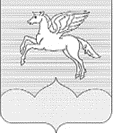 АДМИНИСТРАЦИЯ ГОРОДСКОГО ПОСЕЛЕНИЯ «ПУШКИНОГОРЬЕ»  ПУШКИНОГОРСКОГО РАЙОНА ПСКОВСКОЙ ОБЛАСТИ ПОСТАНОВЛЕНИЕ   09.11.2020 г. №  130О  внесении  изменений  в  муниципальную программу   «Формирование   современной городской   среды»,   утвержденную    постановлением Администрации городского поселения «Пушкиногорье»от  15.03.2018г. № 43   	В соответствии с Федеральным законом от 06.10.2003г. № 131-ФЗ «Об общих принципах организации  местного самоуправления в Российской Федерации», статьей 179  Бюджетного кодекса Российской Федерации, Постановление Правительства  Российской Федерации от 10.02.2017г. № 169 «Об утверждении правил  предоставления и распределения субсидий из  федерального бюджета бюджетам субъектов Российской Федерации на поддержку государственных программ субъектов  Российской Федерации и муниципальных программ формирования современной городской среды», Постановлением Администрации Псковской области от 31.08.2017г. № 357 «Об утверждении Государственной программы Псковской области «Формирование современной городской среды» с изменениями  внесенными Постановлением Администрации Псковской области  от 17.02.2020г. № 38,  руководствуясь Уставом  муниципального образования городского поселения «Пушкиногорье», Администрация городского поселения «Пушкиногорье»ПОСТАНОВЛЯЕТ:	1. Внести  в муниципальную программу «Формирование современной городской среды», утвержденную постановлением  Администрации городского поселения «Пушкиногорье» от 15.03.2018г. № 43, следующие изменения:	1)  в паспорте Программы ( приложение № 13):                                                           а)  раздел  «Объем и источники финансирования муниципальной программы» изложить в следующей редакции: 2. Обнародовать  настоящее постановление в соответствии с Уставом  и разместить на официальном сайте Администрации городского поселения «Пушкиногорье».3. Настоящее  постановление вступает в силу с момента  обнародования.4. Контроль за  исполнением  настоящего постановления оставляю за собой. И.п. главы Администрации городскогопоселения «Пушкиногорье»                                                          А.В.АфанасьевОбъемы и источники финансирования муниципальной программыИсточникиВсего 2018г.(тыс.руб.)Вт.ч. дворовые территории иобщественные территории Объемы и источники финансирования муниципальной программыВсего2506,02506,0Объемы и источники финансирования муниципальной программыВ т.ч. федеральный бюджет2330,62330,6Объемы и источники финансирования муниципальной программыобластной бюджет150,4150,4Объемы и источники финансирования муниципальной программыместный бюджет25,025,0Объемы и источники финансирования муниципальной программыИсточникиВсего 2019г.(тыс. руб.)Вт.ч. дворовые территории иобщественные территории Всего2401,7532401,753В т.ч. федеральный бюджет2377,7352377,735областной бюджет24,01824,018местный бюджет00ИсточникиВсего 2020г.(тыс.руб.)В т.ч. дворовые территориии общественные территории Всего1000,0001000,000В т.ч. федеральный бюджет990,000990,000областной бюджет10,00010,000местный бюджет00ИсточникиВсего 2021г.(тыс.руб.)В т.ч. дворовые территориии общественные территории Всего2695,6002695,600В т.ч. федеральный бюджет2673,6422673,642областной бюджет21,95821,958местный бюджет00ИсточникиВсего 2022г.(тыс.руб.)В т.ч. дворовые территориии общественные территории Всего2307,4302307,430В т.ч. федеральный бюджет2284,3562284,356областной бюджет23,07423,074местный бюджет00Ожидаемые результаты реализации муниципальной программыВ ходе реализации программы планируется выполнить комплексное благоустройство дворовых территорий МКД и общественных территорий. В ходе реализации программы планируется выполнить комплексное благоустройство дворовых территорий МКД и общественных территорий. В ходе реализации программы планируется выполнить комплексное благоустройство дворовых территорий МКД и общественных территорий. 